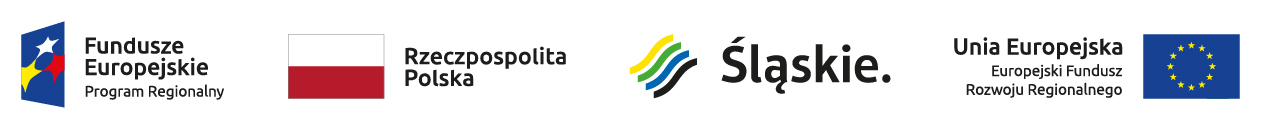                                                                                                                                              załącznik nr  9nr zamówienia INZP.271.4.2021								GMINA ŚWIETOCHŁOWICE								ul. Katowicka 54								41-600 ŚwiętochłowiceOświadczenie Wykonawców wspólnie ubiegających się o udzielenie zamówienia składane wraz z ofertą na podstawie art. 117 ust. 4 ustawyWykonawca: ………………………………………(pełna nazwa/firma, adres)reprezentowany przez: ……………………(imię, nazwisko, stanowisko/podstawa do  reprezentacji)Wykonawca: ………………………………………(pełna nazwa/firma, adres)reprezentowany przez: ……………………(imię, nazwisko, stanowisko/podstawa do  reprezentacji)składając ofertę w postępowaniu o udzielenie zamówienia publicznego, którego przedmiotem jest:Pełnienie wielobranżowego nadzoru inwestorskiego podczas realizacji inwestycji pn.: „Termomodernizacja budynku OSiR „Skałka” w Świętochłowicach wraz z uzyskaniem pozwolenia na użytkowanie”stosownie do zakresu wykazywanych przez poszczególnych Wykonawców wspólnie ubiegających się o zamówienie warunków udziału określonych w SWZ, dotyczących wykształcenia/kwalifikacji zawodowych/doświadczenia*oświadczamy, że:………………………… (wskazać właściwego Wykonawcę spośród Wykonawców wspólnie ubiegających się o udzielenie zamówienia) wykazujący warunek dotyczący …………………(wskazać właściwy warunek z SWZ) wykona następujące usługi: …………………………………………………… (wskazać właściwego Wykonawcę spośród Wykonawców wspólnie ubiegających się o udzielenie zamówienia) wykazujący warunek dotyczący …………………(wskazać właściwy warunek z SWZ) wykona następujące usługi: …………………………Kwalifikowany podpis elektroniczny/podpis zaufany/podpis osobisty osoby/osób uprawnionej (ych) do reprezentowania wykonawcy* właściwe zaznaczyć